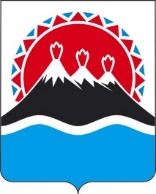 РЕГИОНАЛЬНАЯ СЛУЖБАПО ТАРИФАМ И ЦЕНАМ КАМЧАТСКОГО КРАЯПРОЕКТ ПОСТАНОВЛЕНИЯВ соответствии с Федеральным законом от 07.12.2011 № 416-ФЗ «О водоснабжении и водоотведении», постановлениями Правительства Российской Федерации от 13.05.2013 № 406 «О государственном регулировании тарифов в сфере водоснабжения и водоотведения», от 29.07.2013 №641 «Об инвестиционных и производственных программах организаций, осуществляющих деятельность в сфере водоснабжения и водоотведения», постановлением Правительства Камчатского края от 07.04.2023 № 204-П «Об утверждении Положения о Региональной службе по тарифам и ценам Камчатского края», постановлением Правительства Камчатского края от 11.05.2023 №265-П «Об утверждении Положения о Министерстве жилищно-коммунального хозяйства и энергетики Камчатского края»,  протоколом Правления Региональной службы по тарифам и ценам Камчатского края от ХХ.01.2024 № ХХПОСТАНОВЛЯЮ:Признать постановление Региональной службы по тарифам и ценам Камчатского края от 29.10.2021 № 177 «Об утверждении инвестиционной программы КГУП «Камчатский водоканал» в сфере водоснабжения и водоотведения на 2022-2026 годы» утратившим силу в части 2024-2026 годов.2. Настоящее постановление вступает в силу со дня его официального опубликования. [Дата регистрации] № [Номер документа]г. Петропавловск-КамчатскийО внесении изменений в постановление Региональной службы по тарифам и ценам Камчатского края от 29.10.2021 № 177 «Об утверждении инвестиционной программы КГУП «Камчатский водоканал» в сфере водоснабжения и водоотведения на 2022-2026 годы»Руководитель[горизонтальный штамп подписи 1]М.В. Лопатникова